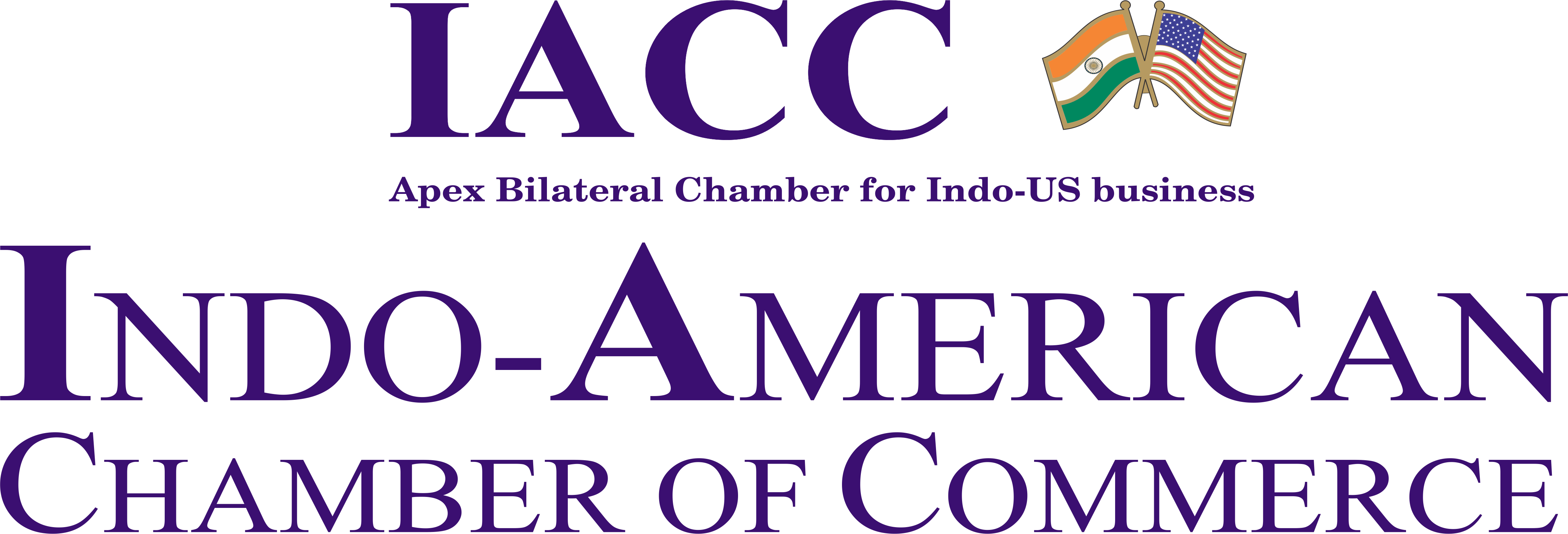 IACC OPEN INVITATIONAL GOLF TOURNAMENT 2024Friday February 23, 2024 | The Bombay Presidency Golf Club, Chembur.******Name:Designation:Company Name:Mobile No.:Email Id:Handicap No.:Home Club:T-Shirt Size: 